Bourse d’études André Leroux 2022Objectif du programmeFort de son succès ces dernières années, l’Association française des hémophiles renouvelle la bourse d’étude André Leroux en 2022. Elle souhaite apporter un soutien financier à des élèves ou des étudiant(e)s atteint(e)s ou conductrices d’une maladie hémorragique rare qui poursuivent des études secondaires professionnelles, techniques ou générales, en alternance ou non, des études universitaires ou toute autre école préparatoire ou supérieure. Elle souhaite engager avec ces jeunes étudiant(e)s une relation privilégiée et soutenir les efforts qu’ils sont amenés à effectuer tout au long de leur scolarité alors qu’ils ou elles doivent faire face au quotidien avec la maladie.Conditions générales pour postuler à la Bourse d’études André LerouxÊtre atteint(e) ou conductrice reconnue d’une maladie hémorragique rare Être adhérent à jour de la cotisation 2022 (ou le représentant légal pour les mineurs) ;Être inscrit dans un cursus scolaire pour l’année 2022-2023 ;Être au minimum diplômé d’un CAP ou d’un diplôme national des brevets (DNB) ;Avoir moins de 26 ans au jour du dépôt de la candidature (cachet de la poste faisant foi) ;Pièces à fournirLa photocopie du dernier diplôme obtenu ;Les photocopies des bulletins scolaires l’année 2021-2022 ; Une preuve d’admission ou de demande d’inscription dans l’établissement pour l’année 2022-2023 (*) ;La photocopie d’une pièce d’identité ;Une photo d’identité ; Une preuve de paiement de l’adhésion 2022 ;Le dossier de candidature complété et signé ;Une lettre de motivation d’au moins 2000 signes, intégrant tous les points indiqués au-dessus du document. (*) La preuve de l’admission définitive dans l’établissement demandé est une condition d’obtention de la bourse d’études André Leroux et doit être retournée à l’AFH avant le 30 septembre 2022.Processus d’envoiEnvoyer le formulaire ci-dessous, dûment rempli et complet, avant le 30 septembre 2022 par mail à bourse-leroux@afh.asso.fr ou par voie postale à l’adresse suivante : AFH – CPAM de Paris - 21 rue George Auric, 75019, ParisFait à :                                                                          Le :      Je certifie que les informations contenues dans ce dossier sont exactes ce qui constitue une condition de l’obtention de la bourse. J’autorise l’AFH à intégrer dans un fichier l’ensemble des données et informations contenues dans ce dossier, à les utiliser à des fins de recherche et enfin, dans le but exclusif de promouvoir la bourse d’études André Leroux, à les publier en tout ou partie, à l’exception de mes coordonnées personnelles, dans la revue trimestrielle de l’AFH ou sur toute autre support d’information.Signature du candidat (ou du représentant légal) :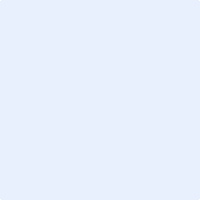 Formulaire de demande bourse d’études André Leroux 2022Formulaire de demande bourse d’études André Leroux 2022Formulaire de demande bourse d’études André Leroux 2022Informations personnelles du candidatInformations personnelles du candidatInformations personnelles du candidatPrénom :      Nom :         Nom :         Date de naissance :      Lieu de naissance :          Lieu de naissance :          Représentant légal (si le candidat est mineur) :         Représentant légal (si le candidat est mineur) :         Représentant légal (si le candidat est mineur) :         Adresse complète :         Adresse complète :         Adresse complète :         Code postal :         Ville :         Ville :         Téléphone :        Mail :           Mail :           Comité régional AFH :          Comité régional AFH :          Comité régional AFH :          Pathologies :   Hémophilie        Maladie de Willebrand          Pathologies plaquettairesPathologies :   Hémophilie        Maladie de Willebrand          Pathologies plaquettairesPathologies :   Hémophilie        Maladie de Willebrand          Pathologies plaquettairesJe certifie sur l’honneur être atteint d’une maladie hémorragique rare :   Oui       Non   Je certifie sur l’honneur être atteint d’une maladie hémorragique rare :   Oui       Non   Je certifie sur l’honneur être atteint d’une maladie hémorragique rare :   Oui       Non   Informations personnes du représentant légal du candidat si celui-ci est mineurInformations personnes du représentant légal du candidat si celui-ci est mineurInformations personnes du représentant légal du candidat si celui-ci est mineurPrénom :      Prénom :      Nom :          Date de naissance :       Date de naissance :       Lieu de naissance :      Code postal :        Ville :        Ville :      Téléphone :          Téléphone :          Mail :          Comité régional AFH :      Comité régional AFH :      Comité régional AFH :      Pathologies :   Hémophilie        Maladie de Willebrand          Pathologies plaquettaires Pathologies :   Hémophilie        Maladie de Willebrand          Pathologies plaquettaires Pathologies :   Hémophilie        Maladie de Willebrand          Pathologies plaquettaires Scolarité Année scolaire 2021-2022 (joindre les bulletins de notes et le dernier diplôme obtenu) Scolarité Année scolaire 2021-2022 (joindre les bulletins de notes et le dernier diplôme obtenu) Scolarité Année scolaire 2021-2022 (joindre les bulletins de notes et le dernier diplôme obtenu) Formation/études en cours :     École/Université :           Adresse complète de l’établissement :           Code Postal :         Code Postal :         Code Postal :         Ville :          Ville :          Ville :          Site internet :           Année scolaire 2022-2023 (joindre un justificatif d’inscription) Année scolaire 2022-2023 (joindre un justificatif d’inscription) Année scolaire 2022-2023 (joindre un justificatif d’inscription) École/Université prévue :      École/Université prévue :      Formation/Études envisagées :      Formation/Études envisagées :      Adresse complète de l’établissement :     Code Postal :      Code Postal :      Ville :     Ville :     Ville :     Site internet :      Site internet :      Site internet :      Montant demandé pour la bourse :      €Montant demandé pour la bourse :      €Montant demandé pour la bourse :      €Lettre de MotivationAttention répondre aux 5 points (nombre de feuilles libre)Présenter : Les motivations de votre candidatureLes dépenses que la bourse permettra de couvrirVotre projet scolaire/universitaire et professionnelLa place et l’impact qu’a votre maladie dans votre vie et comment vous faîtes faceL’importance que peut avoir pour vous le soutien de l’AFH